香港交易及結算所有限公司及香港聯合交易所有限公司對本公告之內容概不負責，對其準確性或完整性亦不發表任何聲明，並明確表示概不就因本公告全部或任何部分內容而產生或因倚賴該等內容而引致之任何損失承擔任何責任。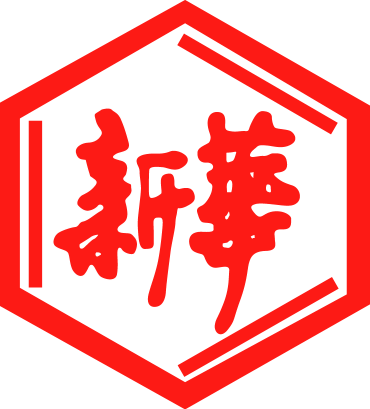 山東新華製藥股份有限公司Shandong Xinhua Pharmaceutical Company Limited（於中華人民共和國註冊成立的股份有限公司）（股份代碼：0719）支付二零一五年度末期股息公告茲提述山東新華製藥股份有限公司（「本公司」）刊登於(i)日期為二零一六年三月三十日的關於分派二零一五年度末期股息及代扣代繳境外非居民企業企業所得稅事項的公告(「股息公告」）及(ii)日期為二零一六年六月二十九日的二零一五年周年股東大會（「周年股東大會」）決議公告（「周年股東大會公告」）。根據周年股東大會公告，本公司股東已於周年股東大會批准派發截至二零一五年十二月三十一日止年度末期股息每股人民幣0.02元（含稅）（「二零一五年度末期股息」）的議案。就本公司H股股東而言，根據股息公告，二零一五年度末期股息將以港幣向截止二零一六年七月十一日營業時間結束時登記在冊的H股股東（「合資格H股股東」）支付。有關港幣實際派發金額乃按照本公司於召開周年股東大會前一周（包括周年股東大會當日）（即由二零一六年六月二十三日至六月二十九日）的中國人民銀行公佈的人民幣兌換港幣平均基準匯率（「基準匯率」）計算。有關公佈的平均基準匯率為港幣100元兌人民幣RMB85.2334元。據此，合資格H股股東應得的二零一五年度末期股息為每股港幣0.023465元（含稅）。請廣大投資者注意股息公告中有關二零一五年度年度末期股息的稅務事宜。根據股息公告，預計本公司之H股派息代理人，中國銀行（香港）信託有限公司，會把合資格H股股東應得的二零一五年度末期股息（已扣除有關稅款）派發給他們，而預計有關支票會於二零一六年八月十二日或之前，以平郵寄予合資格H股股東。郵誤風險概由收件人承擔。本公司派發二零一五年度A股末期股息公告將另行公告。山東新華製藥股份有限公司董事會張代銘董事長中國，淄博，二零一六年七月六日於本公告日期，董事會由下列董事組成：執行董事					非執行董事				獨立非執行董事張代銘先生（董事長）		任福龍先生				李文明先生杜德平先生					徐列先生				杜冠華先生趙斌先生				陳仲戟先生